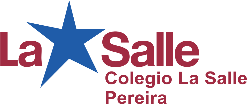 MATHGRADO 4°TALLER DE VACACIONESAnswer these word problems1. Today Susan sold 126 cookies in total. There are 9 cookies in each box. How many boxes of cookies did she sell today?2. Oliver removed 56 marbles from his marble box and put them into 8 equal groups. How many marbles were in each group?3. Betty has 420 oranges and needs to pack them up equally in 20 boxes. How many oranges go in each box?4. Ashton had two boxes of pencils with fourteen pencils in each box. He gave six pencils to his brother. How many pencils did Ashton have left?5. There are 96 fourth graders at Small Tree Intermediate School. 43 of them are girls. On Friday, 5 fourth grade girls and 4 fourth grade boys were absent. How many fourth grade boys were at Small Tree Intermediate School on Friday?6. Tom had 114 baseball cards. He kept 10 and shared the rest equally among his 8 friends. How many baseball cards did each friend get?Read and answer each question. 7. What is a fraction?8. What is a denominator?9. What is a numerator?10. What are homogeneous fractions?11. What are heterogeneous fractions?12. Susan is 6 years old and her sister Lucy is half her age. If Susan is 40 years old now, how old is Lucy today?